Theater Sankt MartinAmaterska mini glumačka skupina na njemačkom jeziku rado je predstavila svoju predstavu najmlađima u našoj školi, te ih upoznala sa običajima u zemljama njemačkog govornog područja vezanima uz Svetog Martina. Posjetili smo učenike 3.a razreda, 4.d razreda i učenike u boravku. Posebna čast pripala je učenicima 4.a razreda koji su bili na premijeri naše mini predstave. Hvala svima koji su nas ugostili jer smo iznimno uživali glumeći za vas. Evo i nekoliko fotografija.Frau Kamenčić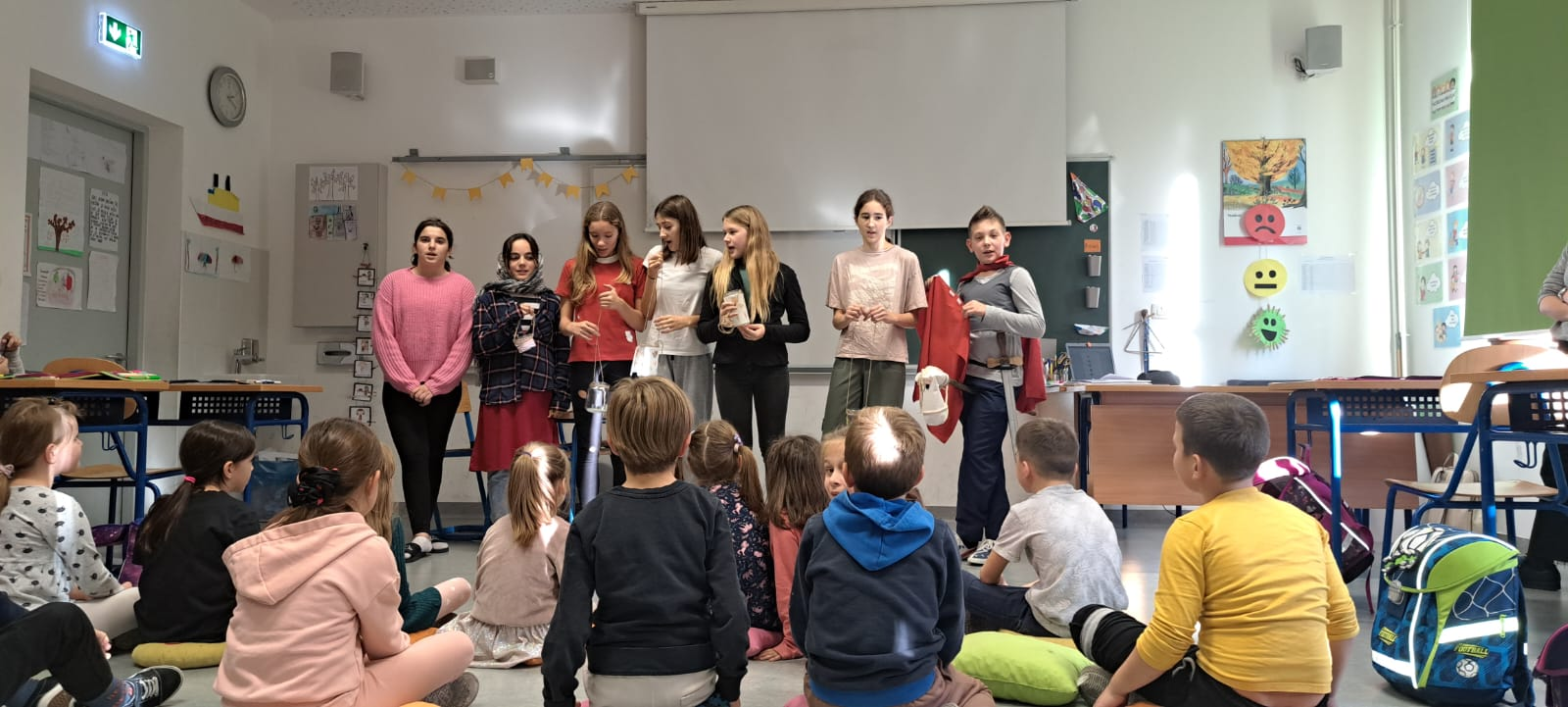 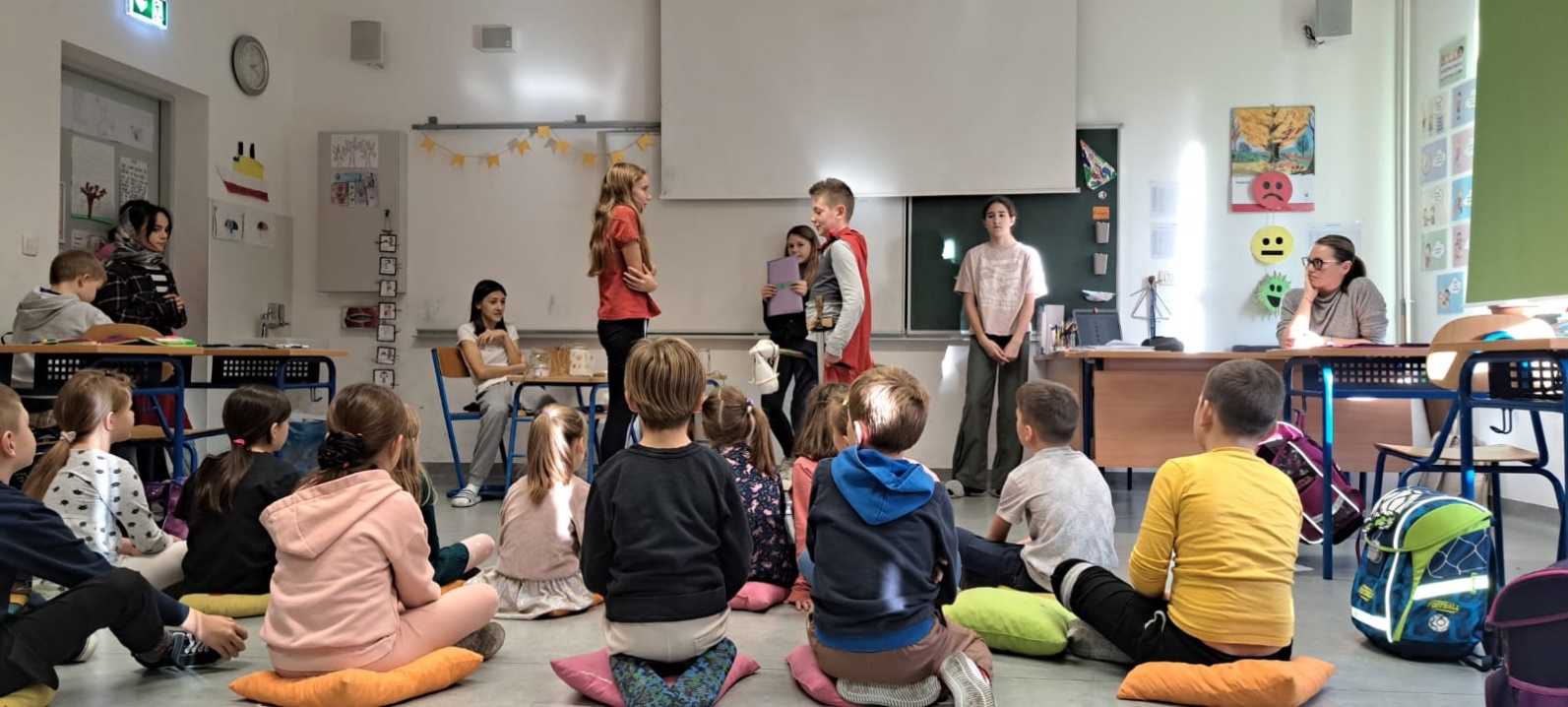 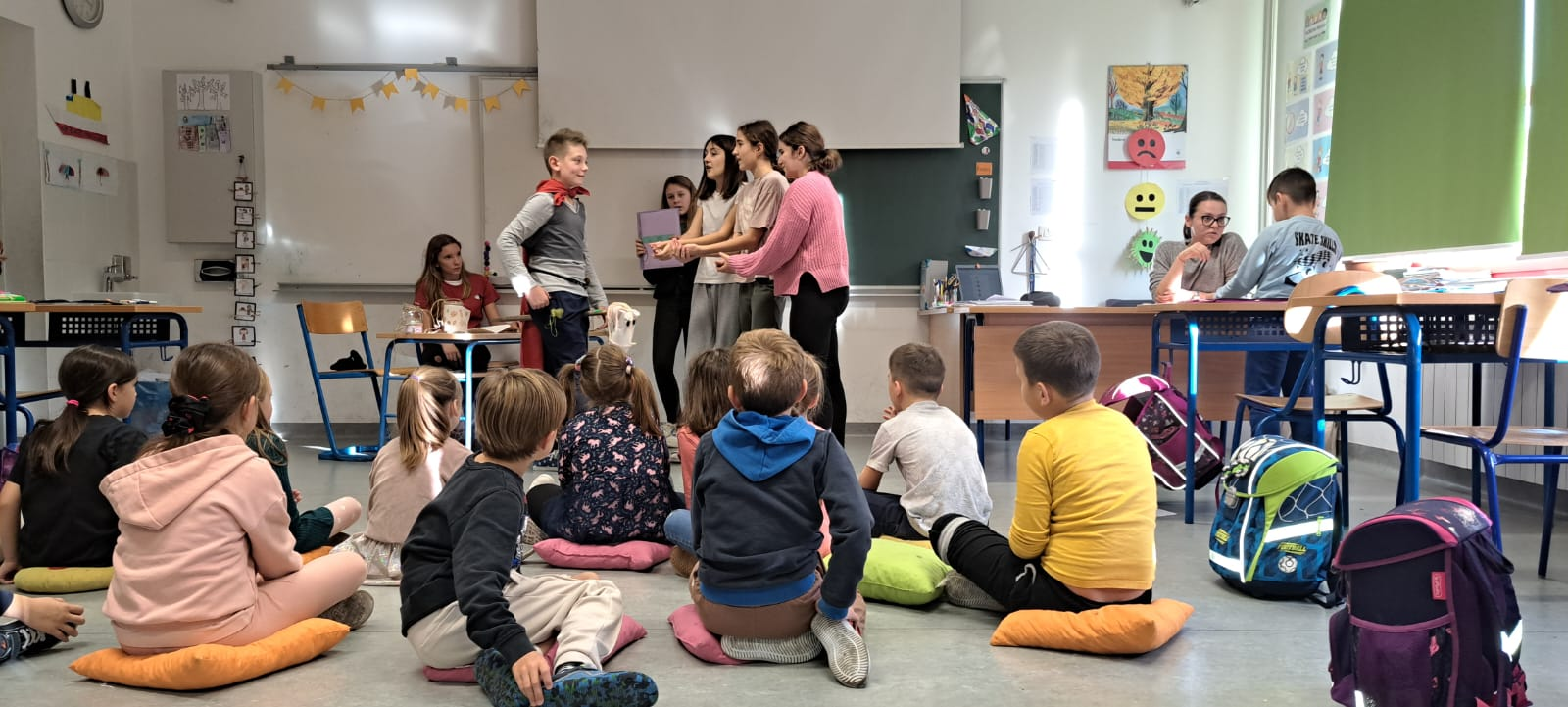 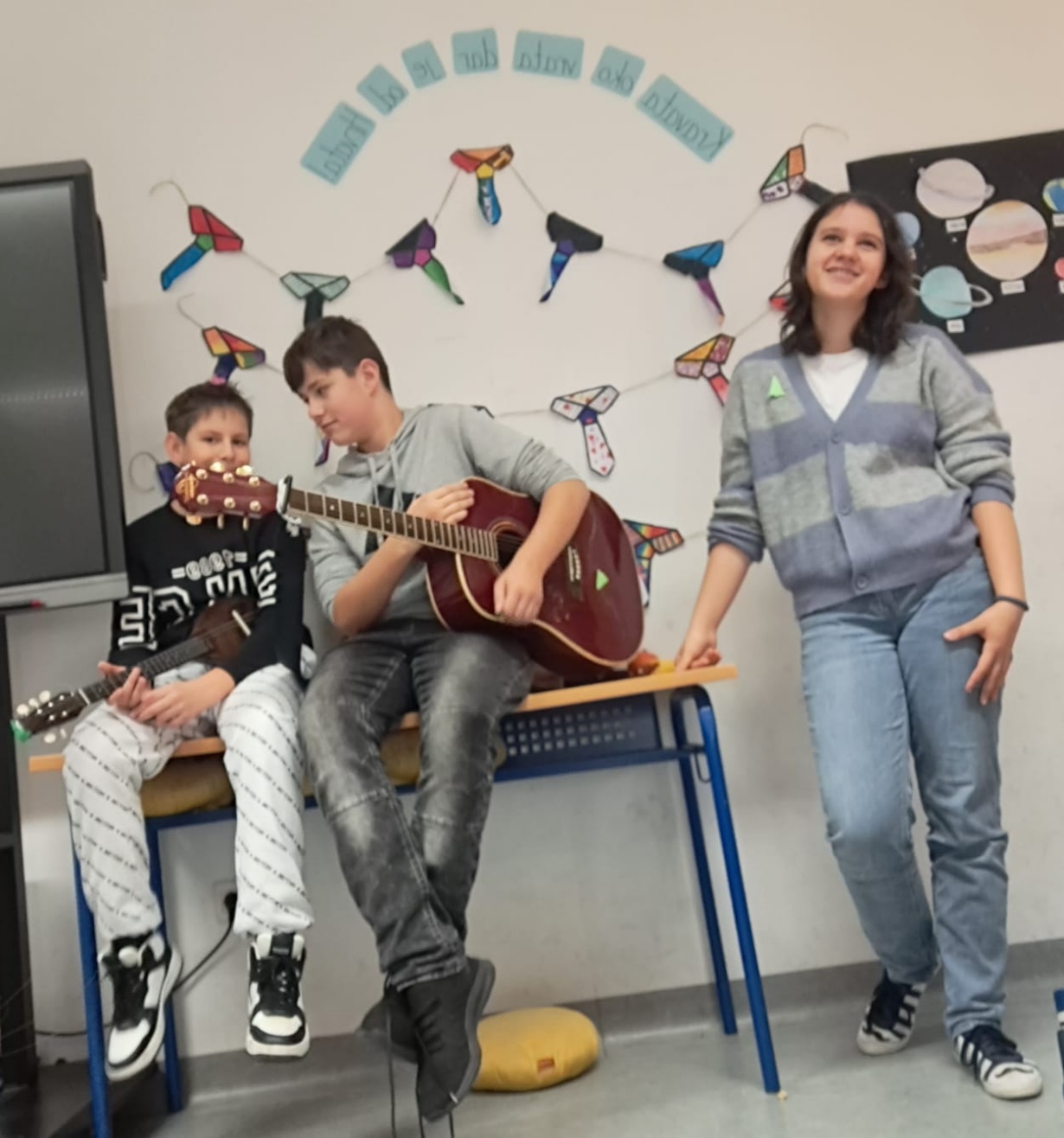 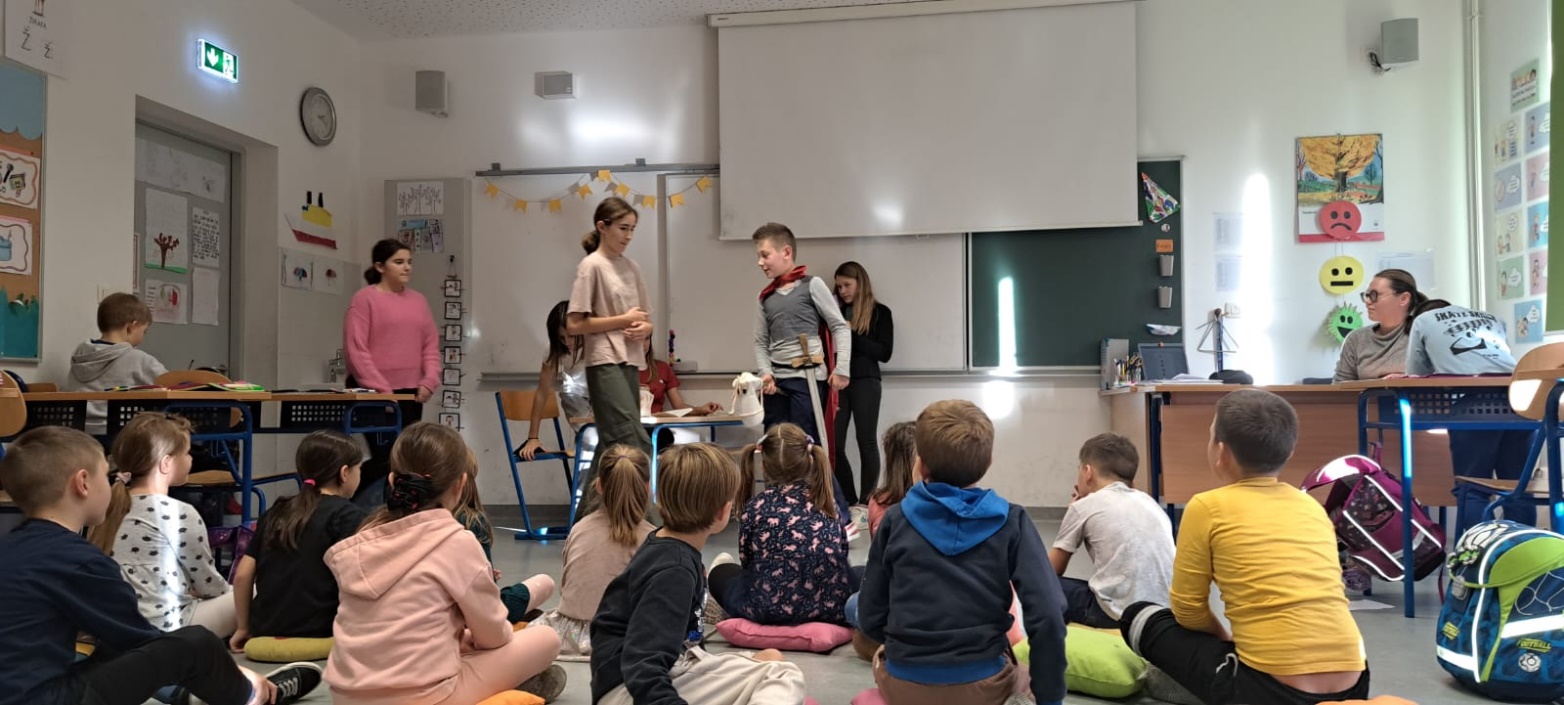 